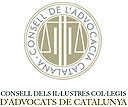 Butlleta d’inscripcióJornada sobre l’ús del Català a la JustíciaSant Feliu de Llobregat, 25 de novembre de 2016Nom Cognoms Professió    Entitat Adreça Postal Telèfon    Adreça electrònica Política de privadesaAmb la informació que el Consell dels Il·lustres Consells d’Advocats de Catalunya (en endavant, el Consell) proporciona a continuació, el Consell vol que conegueu quina és la política de privadesa aplicada pel que fa a les vostres dades personals.El Consell compleix tots els requisits establerts per la normativa vigent en matèria de protecció de dades personals i totes les dades sota la nostra responsabilitat són tractades d’acord amb les exigències legals, i s’apliquen les mesures de seguretat degudes, tant tècniques com organitzatives, que siguin possibles d’acord amb l’actual nivell de tecnologia, que en garanteixin la confidencialitat.Us informem que, en cas que ens faciliteu dades personals, aquestes seran incorporades a un fitxer inscrit al Registre General de Protecció de Dades i del qual el Consell és responsable, i seran dedicades a les finalitats pròpies del Consell, relacionades amb el Consell.Així mateix, us informem que les vostres dades personals no seran segmentades ni utilitzades amb altres finalitats que no siguin la mera informació dels serveis i de les activitats que el Consell ofereix i que pretenem que siguin de la vostra utilitat.A la nostra pàgina web no hi ha cap enllaç que permeti la comunicació de les vostres dades a qualsevol altra entitat o empresa.En cas necessari, podeu exercir els vostres drets d’accés, rectificació, cancel·lació i oposició, adreçant-vos per escrit al Consell, domiciliat al carrer Roger de Llúria, 113, 3a planta, 08037 Barcelona, indicant en el sobre: “Política de privadesa”, o mitjançant correu electrònic a cicac@cicac.cat. Aquesta adreça electrònica està protegida contra robots de correu brossa. Necessiteu que el Javascript estigui habilitat per a mostrar-la. A més, us informem que les vostres dades podran ser utilitzades pel Consell per fer-vos arribar informació del vostre interès. En el cas que no desitgeu que això sigui així, us podeu adreçar mitjançant correu electrònic a l’adreça indicada anteriorment per comunicar-nos-ho.Per tot això, entenem que en el supòsit de facilitar-nos les vostres dades, ens concediu l’autorització expressa per realitzar-ne el tractament d’acord amb el que s’ha descrit més amunt i que, en qualsevol moment, podeu revocar l’autorització esmentada.